St Peters Surgery 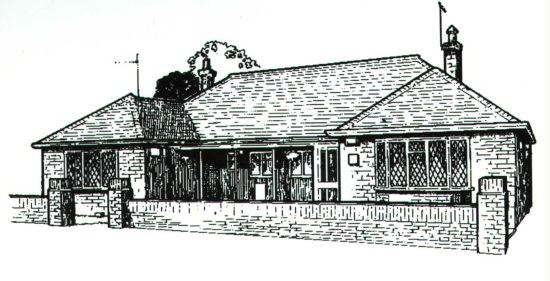 6-8 Oaklands Avenue St Peters Broadstairs CT102SQRegistering for Patient AccessTo register for online services please complete this form and return it to your Practice. Once your registration has been completed by the Surgery you will be issued with a user ID and Password. I wish to access my medical records online and understand and agree with each statement belowI will be responsible for the security of the information that I see or downloadIf I choose to share my information with anyone else, this is at my own riskIf I see any information on my record that is inaccurate I will contact the practice as soon as possibleSigned……………………………………………………………………………Dated……………………………………………